                          ПОСТАНОВЛЕНИЕ                                      ШУÖМ           от   ___25  апреля _        2022 г.                                                                           №  53  Республика Коми, пгт. Междуреченск, ул. Интернациональная, 5        О внесении изменений в постановление администрации городского поселения «Междуреченск» от 21.06.2019 г. № 75 « Об утверждении Порядка проведения инвентаризации дворовых и общественных территорий, уровня благоустройства индивидуальных жилых домов и земельных участков, предоставленных для их размещения  на территории городского поселения «Междуреченск».В соответствии с постановлением Правительства Российской Федерации от 10.02.2017   № 169 «Об утверждении Правил предоставления и распределения субсидий из федерального бюджетам субъектов  Российской Федерации на поддержку государственных программ субъектов Российской Федерации и муниципальных программ формирования современной городской среды»,  с Приказом Министерства строительства и жилищно-коммунального хозяйства Российской Федерации от 06.04.2017 № 691/пр «Об утверждении методических рекомендаций по подготовке государственных программ субъектов Российской Федерации и муниципальных программ формирования современной городской среды в рамках реализации приоритетного проекта «Формирование комфортной городской среды» на 2018-2022 годы», Государственной программой Республики Коми «Развитие строительства, обеспечение доступным и комфортным жильем и коммунальными услугами граждан», утвержденной Постановлением Правительства Республики Коми от 31.10.2019 г. № 520, Федеральным Законом от 06.10.2003 года № 131-ФЗ «Об общих принципах организации местного самоуправления в Российской Федерации», Уставом городского поселения «Междуреченск», с целью формирования перечней территорий (дворовых, общественных), нуждающихся в благоустройстве, благоустройства индивидуальных жилых домов и земельных участков, предоставленных для их размещения, администрация городского поселения «Междуреченск»ПОСТАНОВЛЯЕТ:             1.   Признать утратившим силу приложение № 1 постановления администрации муниципального образования городского поселения «Междуреченск»  от 21.06.2019 г. № 75 «Об утверждении Порядка проведения инвентаризации дворовых и общественных территорий, уровня благоустройства индивидуальных жилых домов и земельных участков, предоставленных для их размещения на территории городского поселения «Междуреченск».        2.  Нумерацию приложений № 2, № 3 привести в соответствии и заменить № 1, № 2.         3. Контроль за выполнением настоящего постановления оставляю за собой.Руководитель администрации  городского поселения «Междуреченск»                                                                    Е.П. Сухарева  Администрация городского поселения «Междуреченск»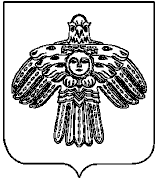 «Междуреченск» каровмÖдчÖминлÖн администрация